13 мая 2022 г. на территории Нефтекумского городского округа состоялся Зональный Фестиваль национального искусства «Мир на Нефтекумской земле». Указом президента Российской Федерации  2022 год объявлен Годом культурного наследия народов России и проводится  в целях популяризации народного искусства, сохранения культурных традиций, памятников истории и культуры, этнокультурного многообразия, культурной самобытности всех народов и этнических общностей Российской Федерации.  Поэтому программа фестиваля «Мир на Нефтекумской земле – 2022» насыщена и многообразна. Среди гостей были представители из Арзгирского, Курского, Левокумского, Степновского, Туркменского, Будённовского муниципальных и городских округов. Организаторами выступили: министерство образования СК, управление по молодёжной политике аппарата правительства СК, ГБУ ДО Молодёжный многофункциональный патриотический центр «Машук», Молодёжный этнический совет СК, администрация Нефтекумского городского округа, Ставропольское региональное отделение «Российское движение школьников», МБУ ДО «Центр внешкольной работы» НГО, местное отделение РДШ «Дети Нефтекумья».  На площадке возле ЦВР каждая делегация развернула своё этническое подворье: были представлены одежда, предметы быта, блюда национальной кухни народов Кавказа, творческие выступления. В актовом зале состоялось торжественное открытие, участников фестиваля приветствовали заместитель главы администрации Нефтекумского городского округа Илона Васюк, директор ГБУ ДО «Краевой центр развития творчества детей и юношества имени Ю. Гагарина» Галина Найденко, специалист по работе с молодёжью ГБУ СК «Центр молодёжных проектов» Татьяна Скрипченко, председатель Молодёжного этнического совета СК Малик Кимбаров. На сцене выступили участники ансамбля национального танца «Хаят», искромётную, зажигательную лезгинку показали ребята из школы танцев «Атлант». Каждая делегация получила буклет с программой фестиваля и разноцветные жетоны: участники разошлись по площадкам, на которых прошли фестивальные мероприятия в рамках образовательной программы: были организованы гостиные «Игры народов Кавказа», «Zнать и помнить», «Время перемен», классная встреча «Час общения с интересным человеком», декоративно-прикладная гостиная «Я дом оберегаю». В гостиной «Время перемен» обменялись опытом работы по реализации пилотного проекта по воспитанию муниципальные координаторы и советники руководителей по воспитанию и взаимодействию с детскими общественными объединениями. Интеллектуальную игру «Взвейтесь кострами» посвятили столетию Пионерской организации. В рамках фестиваля впервые прошло заседание краевого Молодёжного этнического совета, инициированное управлением по делам молодёжи при правительстве Ставропольского края. В завершение фестиваля состоялось награждение участников, которым вручены грамоты и денежные сертификаты «Цифрограда» от ГБУ ДО Молодёжный многофункциональный патриотический центр «Машук» и министерства образования края. Перед награждением на сцене выступил хореографический коллектив «Созвездие», а Даниил Савченко прочитал трогательное стихотворение «Остановите войну!». Очередной замечательный, яркий праздник дружбы, добра и творчества - зональный фестиваль национального искусства «Мир на нефтекумской земле» остался позади. Его участники расставались с надеждой встретиться и в следующем году. 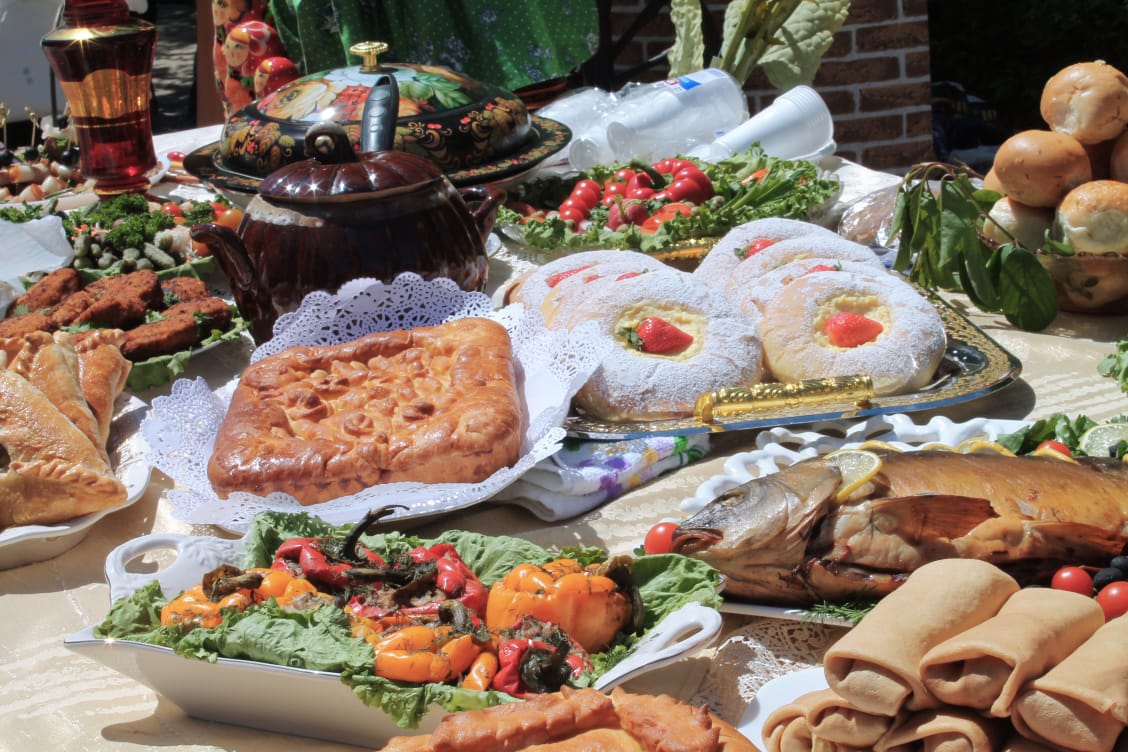 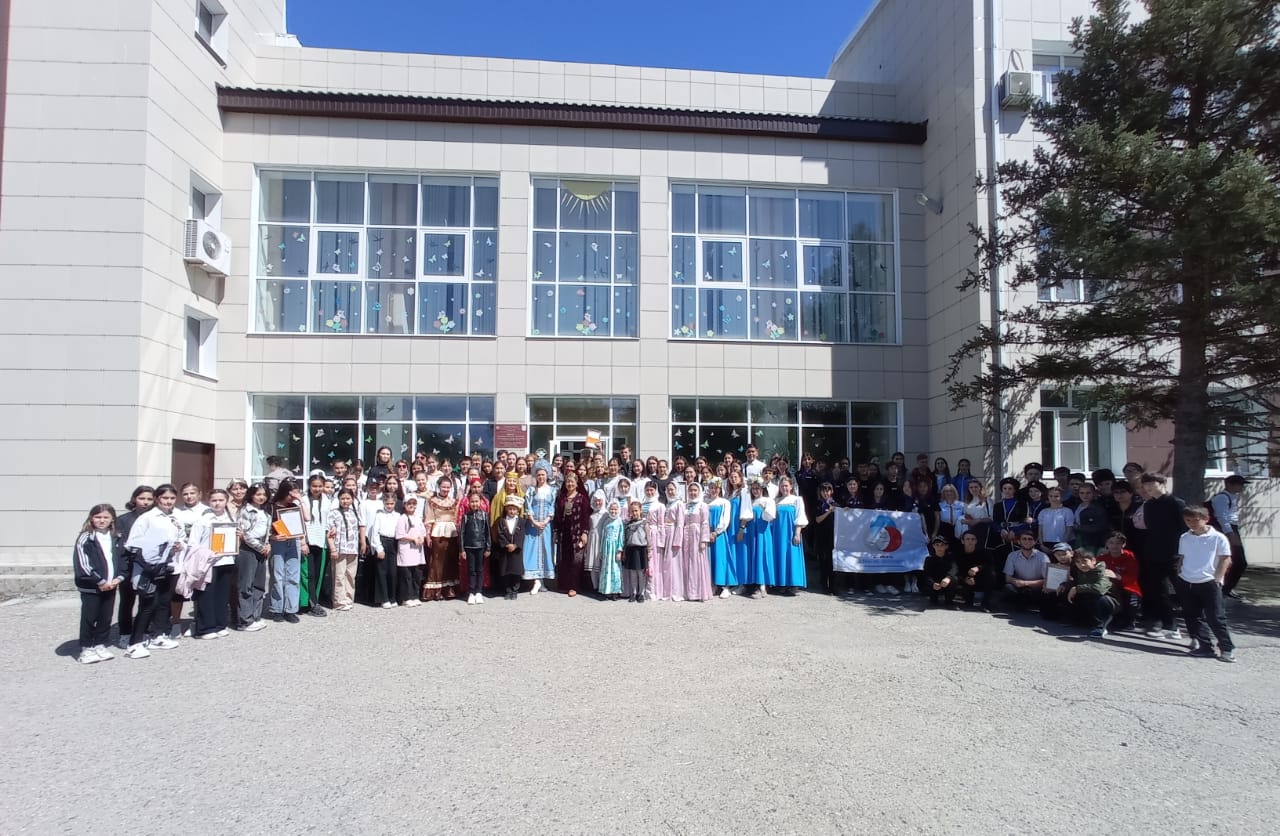 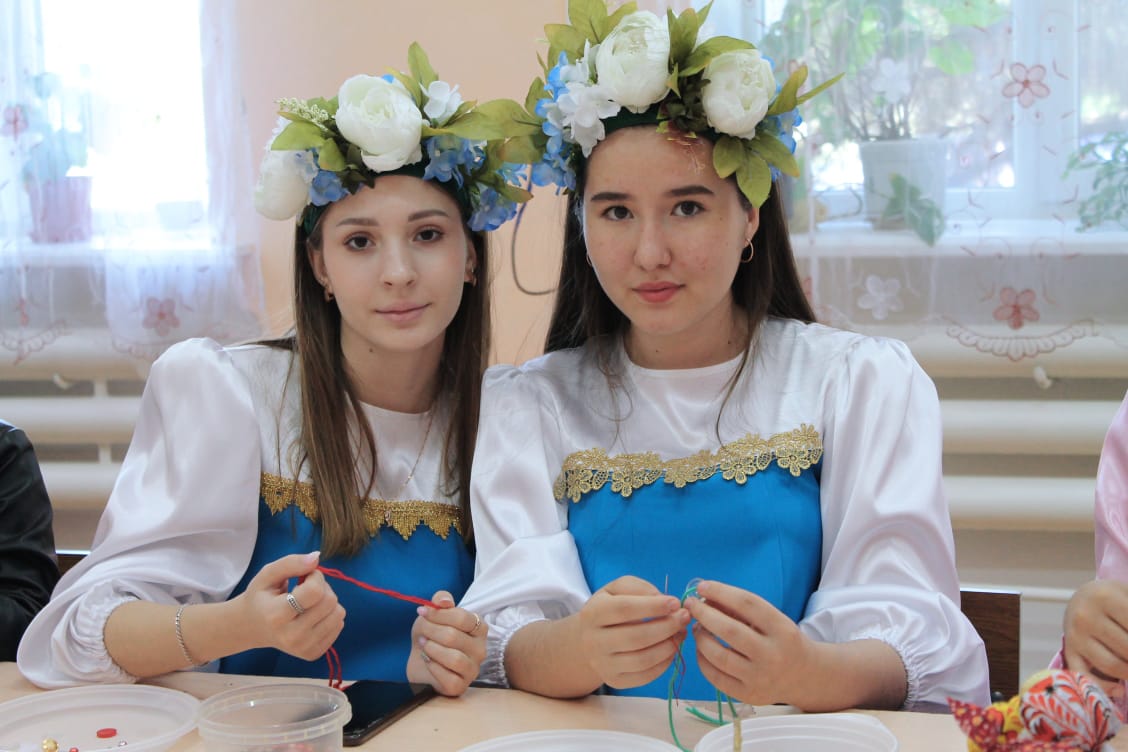 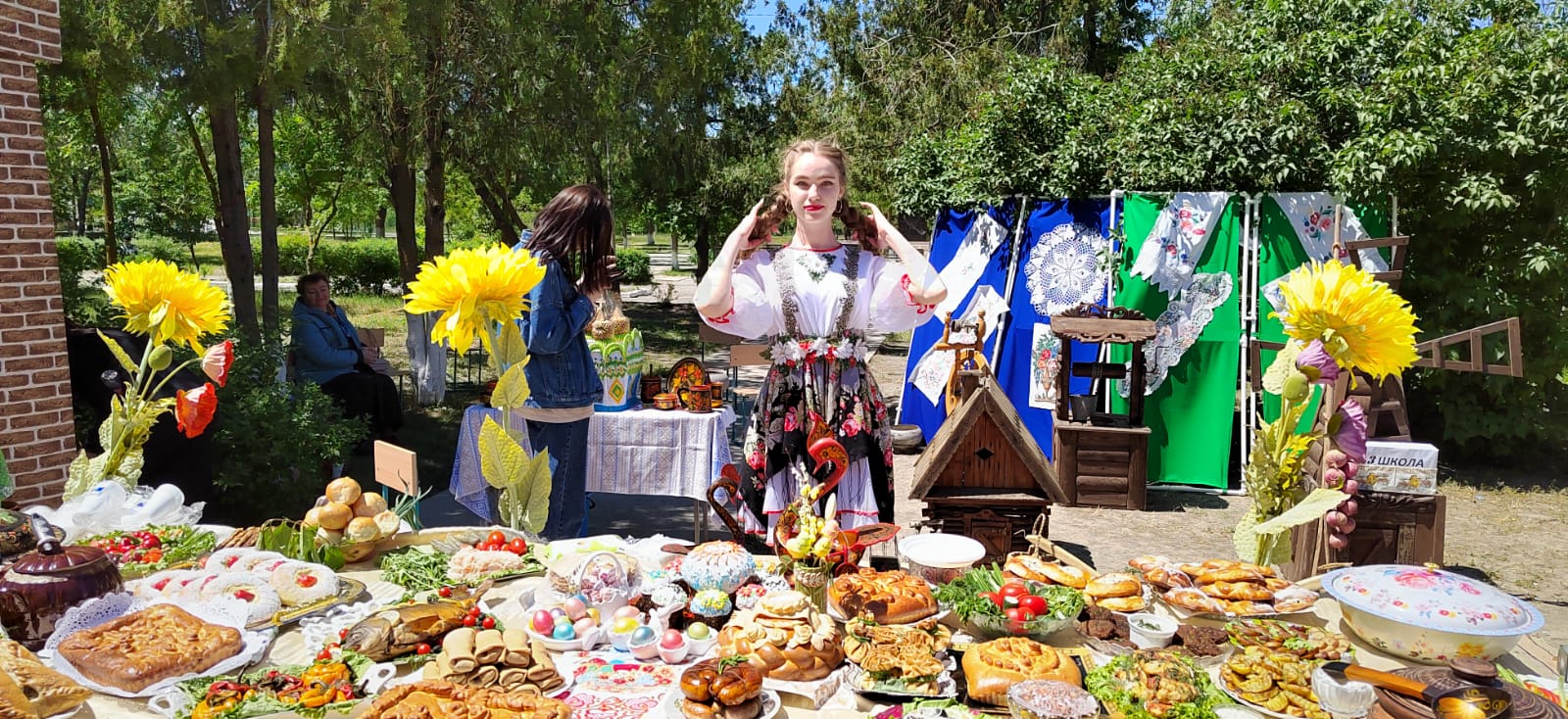 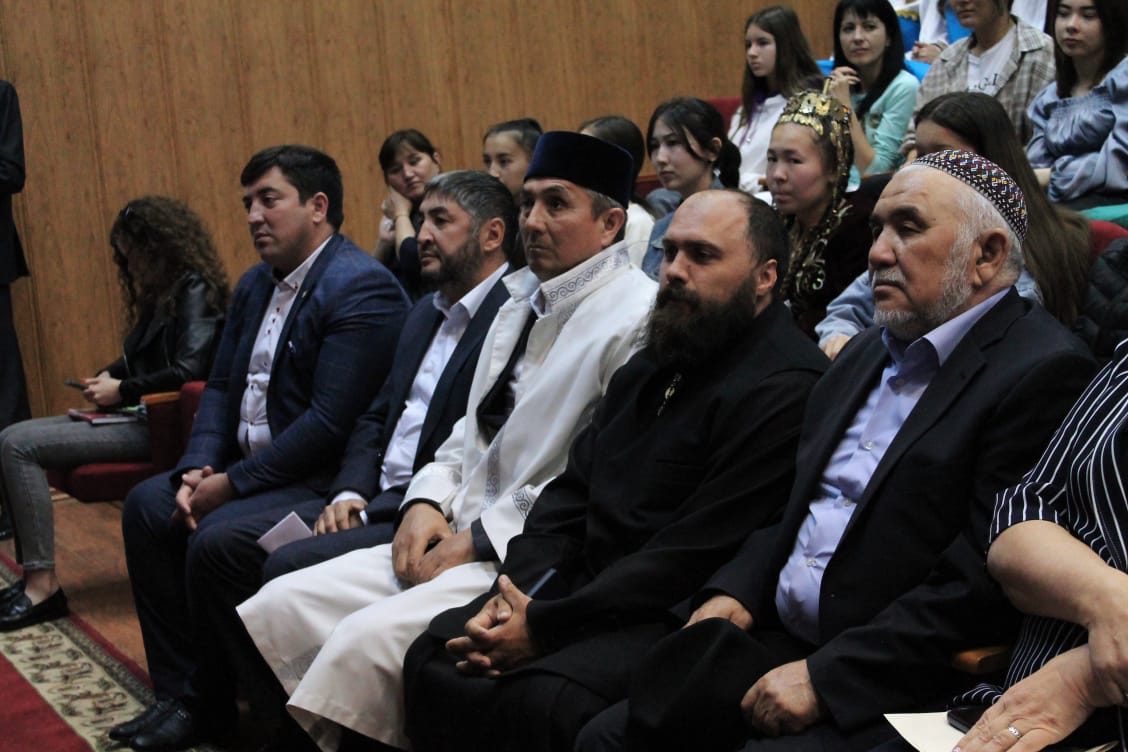 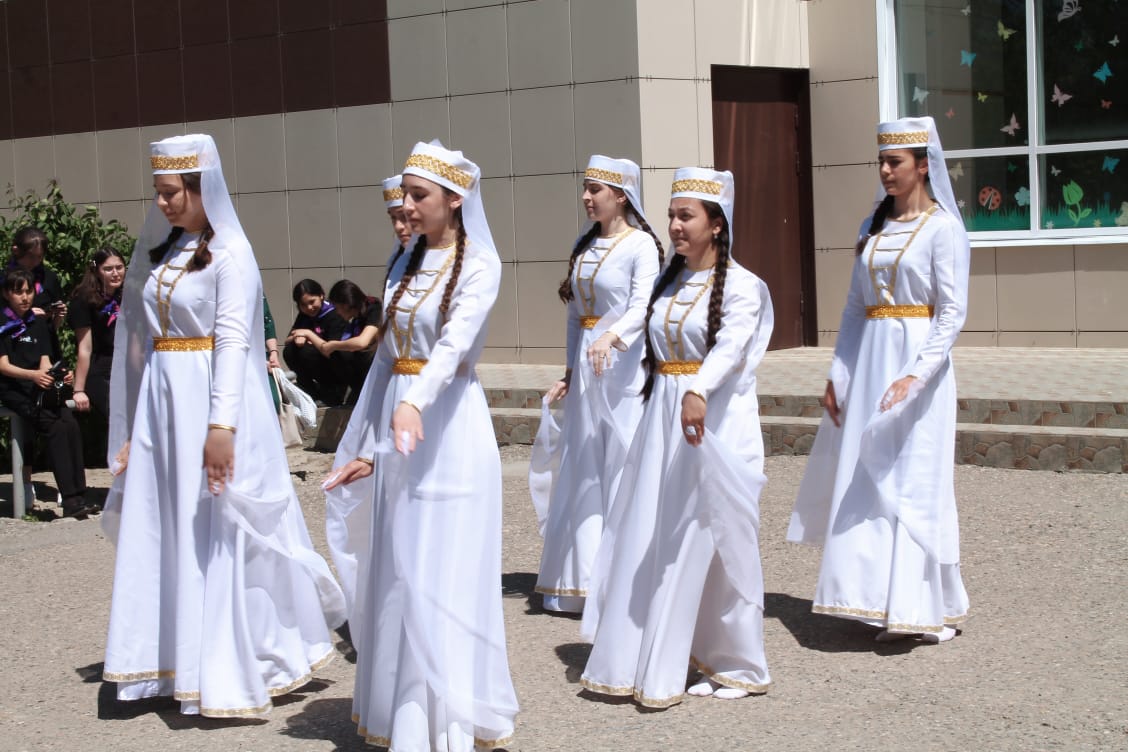 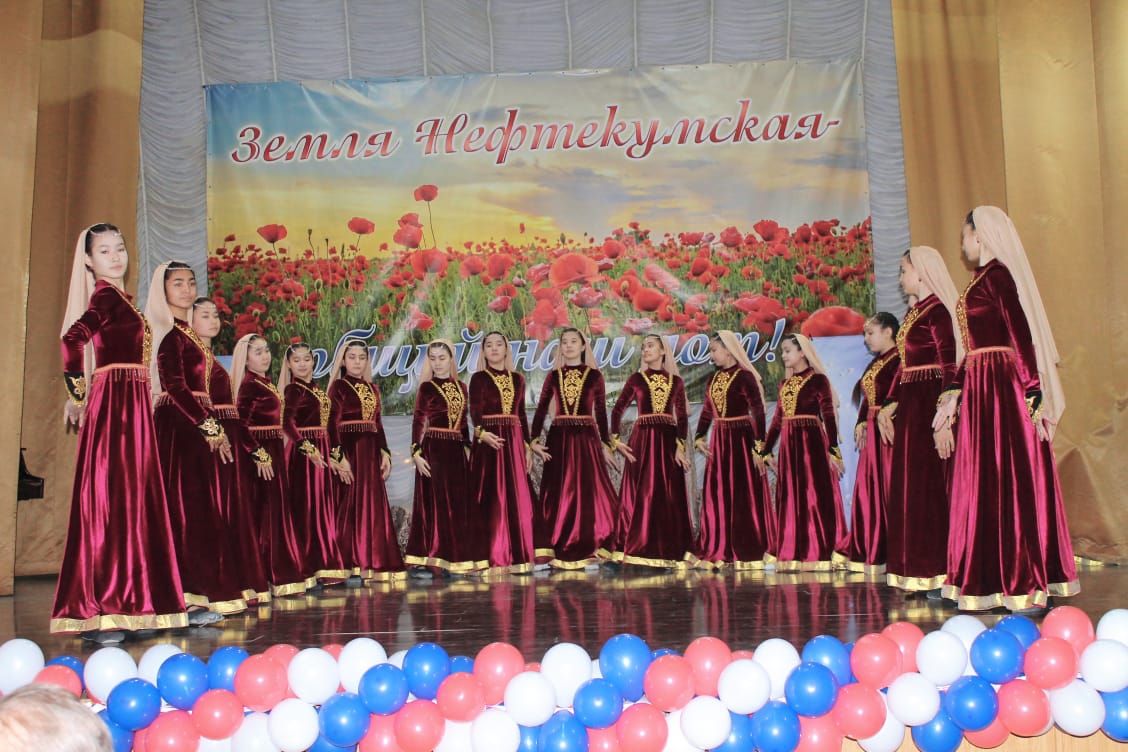 